    PROJEKTS	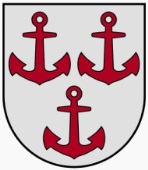 LATVIJAS  REPUBLIKASALACGRĪVAS NOVADA DOMEReģ.Nr.90000059796, Smilšu ielā 9, Salacgrīvā, Salacgrīvas novadā, LV – 4033; tālrunis sekretārei: 64 071 973; : 64 071 993; e-pasts: dome@salacgriva.lvSaistošo noteikumu Nr.7 "Par pabalstu politiski represētām personām"paskaidrojuma rakstsSalacgrīvas novada domespriekšsēdētājs							Dagnis StraubergsSagatavoja: Sociālā dienesta vadītāja Ilze Ēltamma                                          Paskaidrojuma raksta sadaļasNorādāmā informācija1. Projekta nepieciešamības pamatojums1.1. Atbalstot palīdzības sniegšanu Salacgrīvas novadā dzīvojošām politiski represētām personām un atsaucoties Latvijas Politiski represēto apvienības aicinājumam,  tiek izmaksāts vienreizējs pabalsts 100 eiro apmērā.  2. Īss projekta satura izklāsts2.1. Salacgrīvas novadā dzīvo 77 politiski represētas personas. Šis pabalsts ir cieņas izrādīšana cilvēkiem, kas ir daudz cietuši no okupācijas varas.3. Informācija par plānoto projekta ietekmi uz pašvaldības budžetu3.1. Plānotā ietekme uz pašvaldības budžetu sastāda 7700 euro.4. Informācija par plānoto projekta ietekmi uz uzņēmējdarbības vidi pašvaldības teritorijā4.1. Projekts neietekmē uzņēmējdarbības vidi pašvaldības teritorijā.1.25. Informācija par administratīvajām procedūrām5.1.Salacgrīvas novada domes Sociālais dienests ir institūcija, kurā privātpersona var vērsties ar jautājumiem par saistošo noteikumu piemērošanu;5.2.Administratīvās procedūras:5.2.1.Privātpersona Sociālajā dienestā iesniedz iesniegumu ar lūgumu piešķirt pabalstu;5.2.2.Sociālais dienests pieņem lēmumu par pabalsta piešķiršanu vai par atteikumu to piešķirt;5.2.3.Sociālā dienesta pieņemto lēmumu var pārsūdzēt Salacgrīvas novada domē;5.2.4.Salacgrīvas novada domes pieņemto lēmumu var pārsūdzēt tiesā Administratīvā procesa likumā noteiktajā kārtībā.6. Informācija par konsultācijām ar privātpersonāmKonsultācijas ar privātpersonām saistošo noteikumu projekta izstrādes procesā netika veiktas. 